Nota 1. Saludo Aniversario AET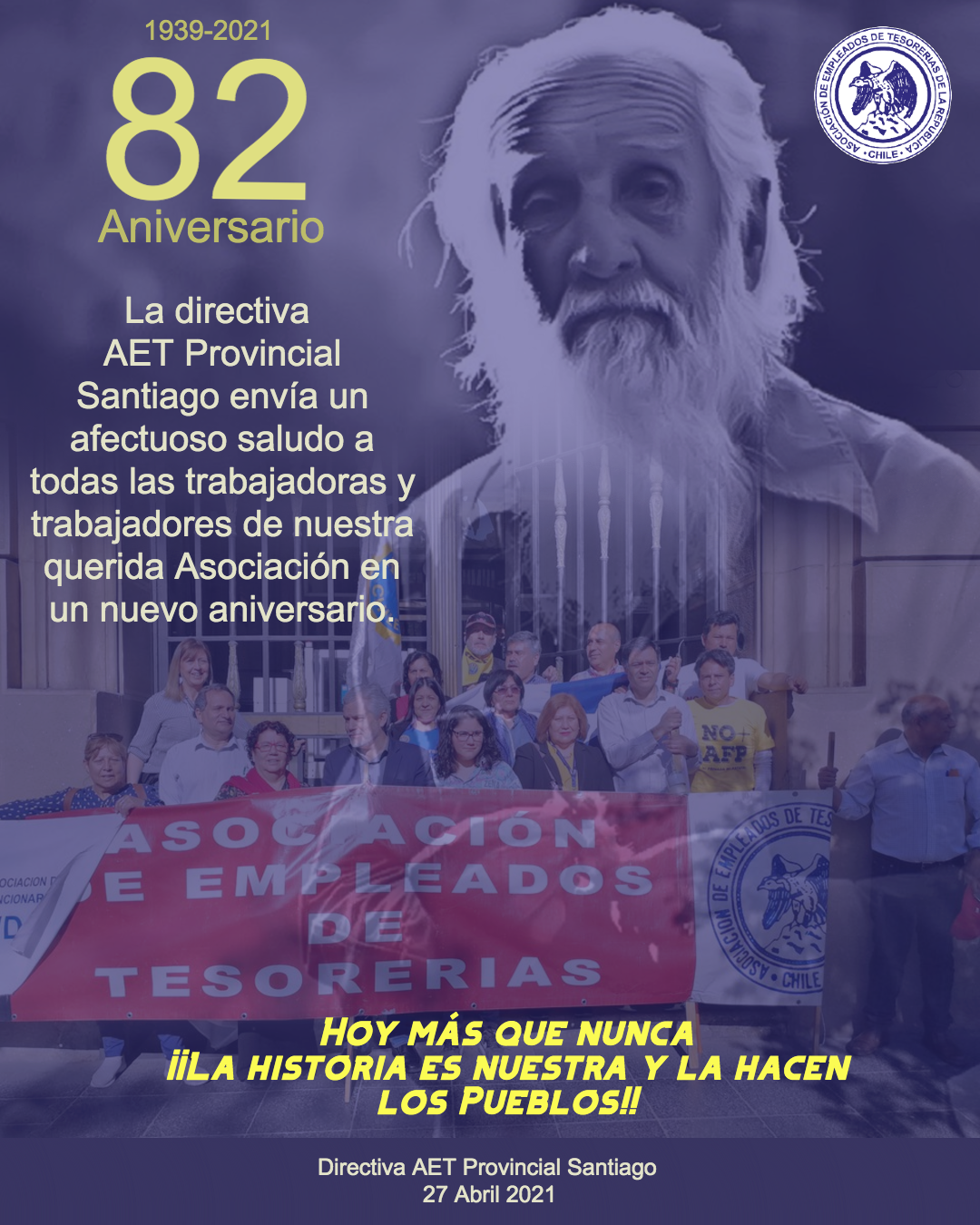 Nota 2. Invitación actividades aniversario (Programa + Foto ceremonia 27 abril)Nota 3. Editorial (iría a un costado de primera página del boletín)El desgobiernoLa mala gestión del presidente Piñera genera nueva crisis social en medio de la pandemiaLa presentación del recurso ante el Tribunal Constitucional para evitar un nuevo retiro del 10% de las AFP demuestra, una vez más, la desconexión del presidente con la dura realidad que están viviendo la mayoría de la población.Asimismo, la propuesta presentada por el Gobierno en último momento aparece como un verdadero regalo para salvar a las AFP y así, seguir favoreciendo a intereses económicos en desmedro de las trabajadoras y trabajadores de Chile.En medio de la grave crisis que se vive a nivel nacional por el mal manejo de la pandemia, la Directiva AET Provincial Santiago manifiesta su completa indignación por la forma en que el Gobierno y, en especial el presidente Sebastián Piñera, continúan sosteniendo un modelo que solo beneficia a unos pocos en desventaja del esfuerzo de la mayoría.La desconexión mostrada hacia muchas y muchos chilenos que viven momentos de angustia económica, hacen más necesario que nunca la unión de las y los trabajadores. Al respecto, la presidenta de la AET Provincial Santiago, Blanca Contreras, expresa que “XXXXEn estos momentos críticos, resulta lamentable que el Gobierno no presente un programa serio y coherente para enfrentar esta situación. Si el Presidente realmente quiere cuidar a la y los Chilenos debe establecer las ayudas sociales necesarias, partiendo por una Renta Básica Universal que permita a las familias realizar las cuarentenas de forma segura y tranquila, sin miedo a no tener que comer.Nota 4. AET Santiago se suma a Huelga Sanitaria este 30 de abrilLa Directiva AET Provincial Santiago se suma a la CUT y se moviliza en protesta por la avaricia y soberbia del Gobierno de empresarios y su nefasta gestión de la pandemia.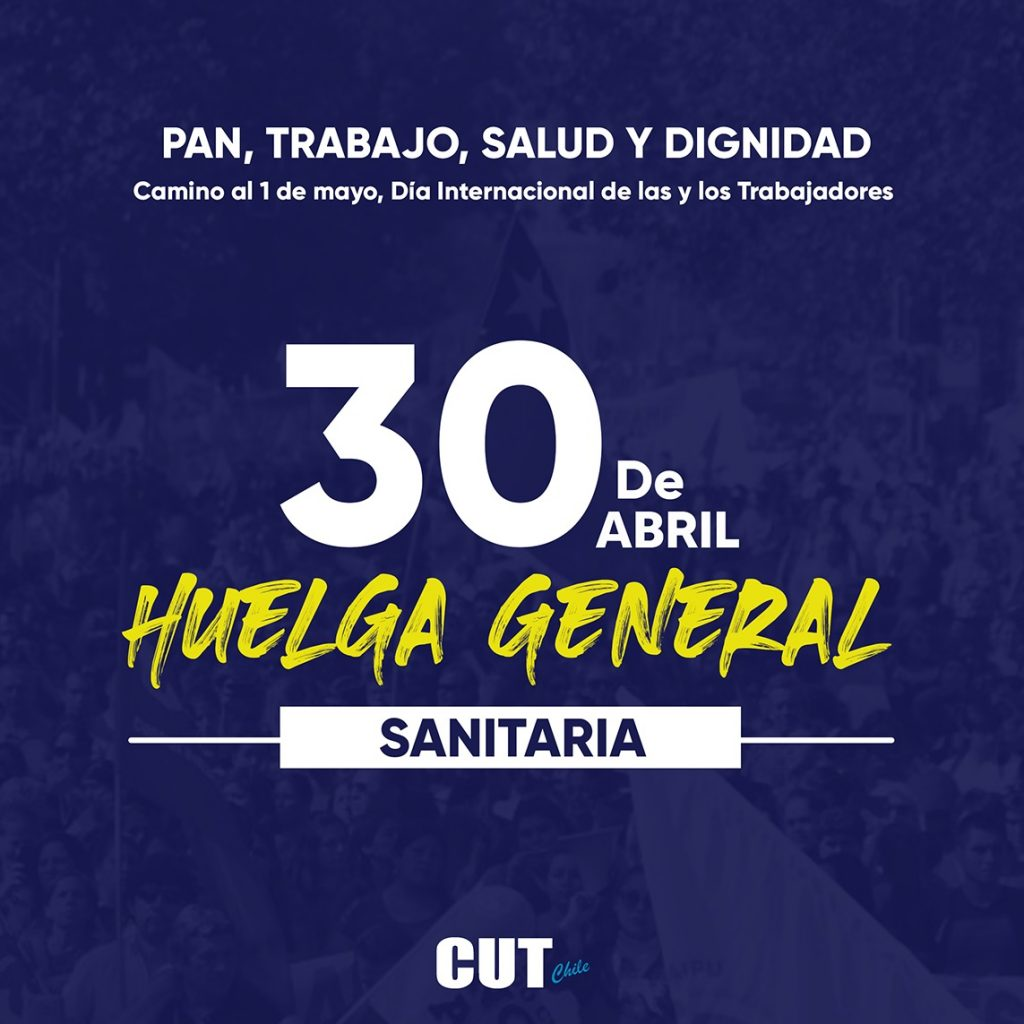 Nota 5. Calendario Elecciones ProvincialesComunicados + otros.NOTA 6. OTRAS NOTICIAS